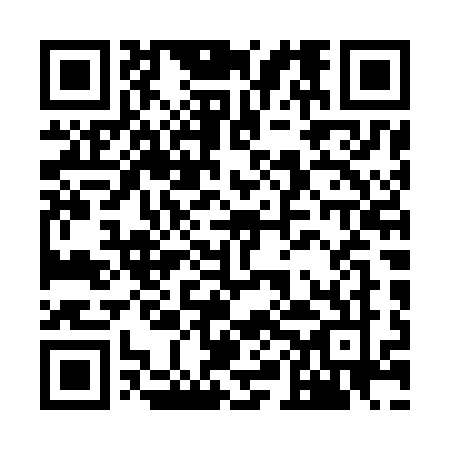 Ramadan times for Alagua, ItalyMon 11 Mar 2024 - Wed 10 Apr 2024High Latitude Method: Angle Based RulePrayer Calculation Method: Muslim World LeagueAsar Calculation Method: HanafiPrayer times provided by https://www.salahtimes.comDateDayFajrSuhurSunriseDhuhrAsrIftarMaghribIsha11Mon5:075:076:4612:374:376:276:278:0212Tue5:055:056:4512:364:396:296:298:0313Wed5:035:036:4312:364:406:306:308:0414Thu5:005:006:4112:364:416:326:328:0615Fri4:584:586:3912:354:426:336:338:0716Sat4:564:566:3712:354:436:346:348:0917Sun4:544:546:3512:354:446:366:368:1018Mon4:524:526:3312:354:456:376:378:1219Tue4:504:506:3112:344:466:386:388:1320Wed4:484:486:2912:344:476:406:408:1521Thu4:464:466:2712:344:486:416:418:1622Fri4:444:446:2512:334:496:426:428:1823Sat4:414:416:2312:334:506:446:448:2024Sun4:394:396:2112:334:516:456:458:2125Mon4:374:376:1912:324:526:466:468:2326Tue4:354:356:1712:324:536:486:488:2427Wed4:334:336:1512:324:546:496:498:2628Thu4:304:306:1412:324:556:506:508:2729Fri4:284:286:1212:314:566:526:528:2930Sat4:264:266:1012:314:576:536:538:3131Sun5:245:247:081:315:587:547:549:321Mon5:215:217:061:305:597:567:569:342Tue5:195:197:041:306:007:577:579:363Wed5:175:177:021:306:017:587:589:374Thu5:145:147:001:306:028:008:009:395Fri5:125:126:581:296:038:018:019:416Sat5:105:106:561:296:048:028:029:427Sun5:085:086:541:296:058:048:049:448Mon5:055:056:521:286:068:058:059:469Tue5:035:036:511:286:078:068:069:4810Wed5:015:016:491:286:088:088:089:49